                   ПРОЕКТ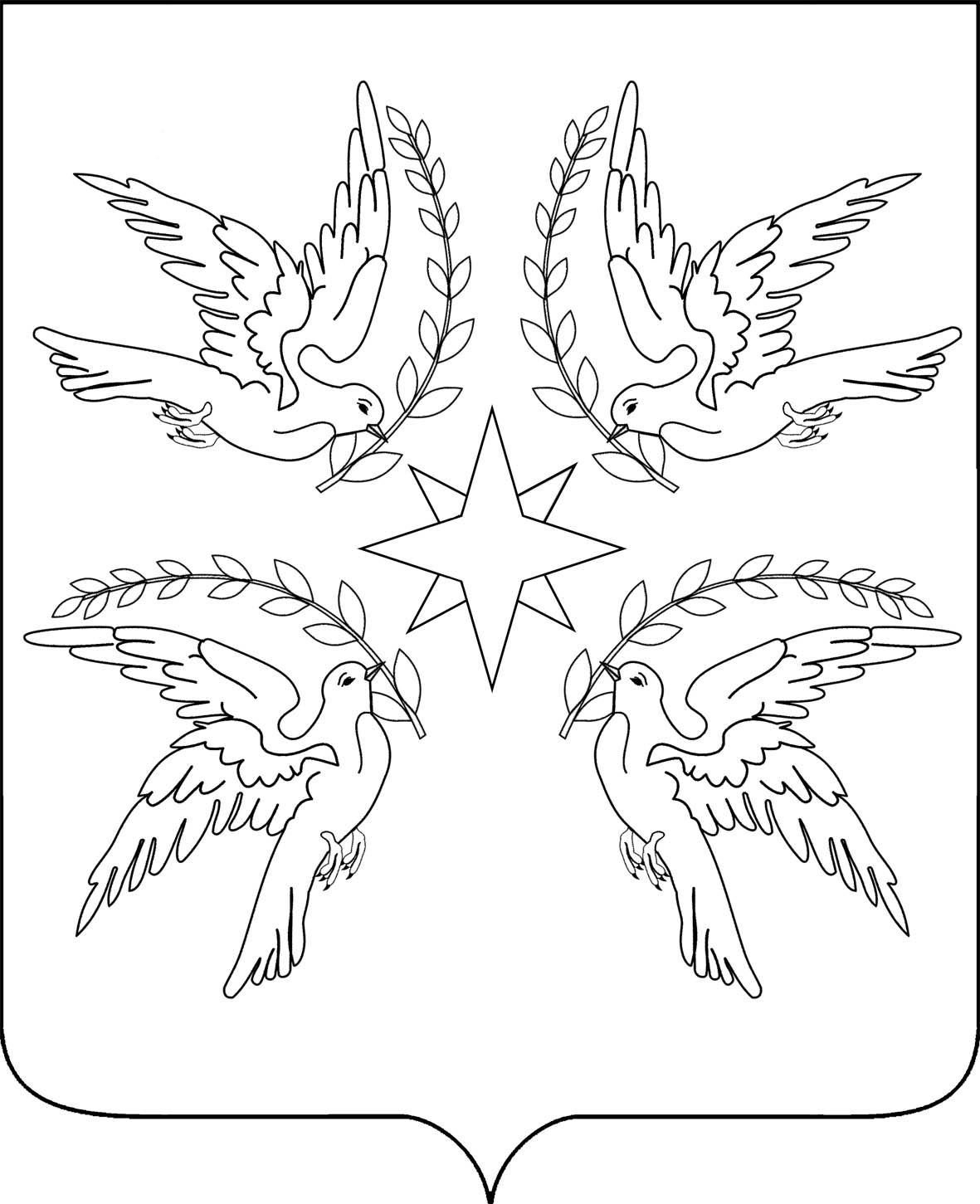 СОВЕТ   Дружненского сельского поселения Белореченского района                                          ___ СЕССИЯ  3 СОЗЫВАРЕШЕНИЕ   __________2017 года                                                                            № ___поселок ДружныйКраснодарского краяО внесении изменений в решение Совета Дружненского сельского поселения Белореченского района от 19 декабря 2016 года № 117 «О бюджете Дружненского сельского поселения Белореченского района на 2017 год»                    В соответствии со статьями 154,169,184 Бюджетного Кодекса Российской Федерации от 31 июля 1998 года № 145-ФЗ,  статьями 15 и 35 Федерального Закона от 6 октября 2003 года № 131-ФЗ «Об общих принципах организации местного самоуправления в Российской Федерации, руководствуясь статьей 26 Устава, Совет  Дружненского сельского поселения Белореченского района р е ш и л:1. Внести в решение Совета Дружненского сельского поселения Белореченского района от 19 декабря 2016 года № 117 «О бюджете Дружненского сельского поселения Белореченского района на 2017 год» следующие изменения:1.1 Подпункты 1, 2, 4 пункта 1 решения изложить в следующей редакции:«1. Утвердить основные характеристики  бюджета Дружненского сельского поселения Белореченского района  на 2017 год:1) общий объем доходов в сумме 22 100 900,00 рублей;2) общий объем расходов в сумме 27 762 900,00 рубля;3) дефицит бюджета 5 662 000,00 рублей».        2. Направить остатки неиспользованных по состоянию на 01.01.2017 г. средств (за счет налоговых и неналоговых доходов) в общей сумме 
5 238 597,00 рублей:- на код раздела 01, подраздела 04 «Функционирование Правительства Российской Федерации, высших исполнительных органов государственной власти субъектов Российской Федерации, местных администраций», код целевой статьи 50 2 00 00190 «Расходы на обеспечение функций органов местного самоуправления», 240 код вида расходов в сумме   1 020 000,00 рублей на ремонт администрации, устройство пандуса у администрации, ремонт служебных автомобилей, монтаж пожарной сигнализации в здании администрации;- на код раздела 01, подраздела 13 «Другие общегосударственные вопросы», код целевой статьи 65 3 00 10550 «Приобретение имущества для нужд муниципального образования», 410 код вида расходов в сумме   400 000,00 рублей на приобретение имущества для нужд поселения;- на код раздела 03, подраздела 09 «Защита населения и территории от последствий чрезвычайных ситуаций природного и техногенного характера, гражданская оборона», код целевой статьи 99 3 02 10190 «Предупреждение и ликвидация последствий чрезвычайных ситуаций и стихийных бедствий природного и техногенного характера», 240 код вида расходов в сумме   300 000,00 рублей на мероприятия по предупреждению ЧС;- на код раздела 03, подраздела 10 «Обеспечение пожарной безопасности», код целевой статьи 51 3 02 10200 «Обеспечение мер пожарной  безопасности», 240 код вида расходов в сумме   50 000,00 рублей на мероприятия по обеспечению пожарной безопасности;- на код раздела 04, подраздела 12 «Другие вопросы в области национальной экономики», код целевой статьи 99 6 02 10230 «Мероприятия в области строительства, архитектуры и градостроительства», 240 код вида расходов в сумме   50 000,00 рублей на разработку программы развития инженерной инфраструктуры;- на код раздела 05, подраздела 02 «Коммунальное хозяйство», код целевой статьи 66 0 00 10270 «Мероприятия в области коммунального хозяйства», 240 код вида расходов в сумме 150 000,00 рублей на техническое обслуживание газопровода;- на код раздела 05, подраздела 02 «Коммунальное хозяйство», код целевой статьи 65 4 00 10280 «Развитие водоснабжения населенных пунктов», 410 код вида расходов в сумме 300 000,00 рублей на водоснабжение ул.Сиреневая, Вишневая, Березовая, Луговая в п.Дружном;- на код раздела 05, подраздела 02 «Коммунальное хозяйство», код целевой статьи 65 5 00 10390 «Строительство объектов социального и производственного комплексов, в том числе объектов общегражданского назначения, жилья, инфраструктуры», 410 код вида расходов в сумме 100 000,00 рублей на изготовление проектной документации для газификации поселения;- на код раздела 05, подраздела 02 «Коммунальное хозяйство», код целевой статьи 65 5 00 60626 «Софинансирование ГЦП «Газификация Краснодарского края», 410 код вида расходов в сумме 510 000,00 рублей на строительство объекта: «Распределительные газопроводы высокого и низкого давления и ШРП по нечетной стороне ул.Вокзальной пос.Дружный»;- на код раздела 05, подраздела 03 «Благоустройство», код целевой статьи 68 0 00 10300 «Оплата за уличное освещение и его техническое облуживание», 240 код вида расходов в сумме 100 000,00 рублей на приобретение материалов для ремонта уличного освещения;- на код раздела 05, подраздела 03 «Благоустройство», код целевой статьи 68 0 00 10310 «Организация и содержание мест захоронения», 240 код вида расходов в сумме 100 000,00 рублей на содержание мест захоронений;- на код раздела 05, подраздела 03 «Благоустройство», код целевой статьи 68 0 00 10320 «Оплата за уличное освещение и его техническое облуживание», 240 код вида расходов в сумме 1 333 597,00 рублей на благоустройство поселения;- на код раздела 07, подраздела 07 «Молодежная политика и оздоровление детей», код целевой статьи 53 2 02 10350 «Проведение мероприятий для детей и молодежи», 240 код вида расходов в сумме           120 00,00 рублей на приобретение баннеров и перевозку молодежного актива;- на код раздела 08, подраздела 01 «Культура», код целевой статьи       
59 2 00 00590 «Расходы на обеспечение деятельности (оказание услуг) муниципальных учреждений», 610 код вида расходов в сумме 605 00,00 рублей на текущий ремонт здания СДК п.Дружный, спортивных площадок, освещения у СК х.Долгогусевского, на хозяйственные нужды;- на код раздела 11, подраздела 01 «Физическая культура», код целевой статьи 61 0 02 10160 «Мероприятия в области спорта и физической культуры», 240 код вида расходов в сумме 100 00,00 рублей на перевозку спортивной команды и приобретение баннеров.3. Направить остатки неиспользованных по состоянию на 01.01.2017 г. средств дорожного фонда на код раздела 04, подраздела 09 «Дорожное хозяйство (дорожные фонды)», код целевой статьи 64 0 00 10250 «Строительство, реконструкция, капитальный ремонт, ремонт и содержание действующей сети автомобильных дорог общего пользования межмуниципального значения,  местного значения и искусственных сооружений на них», 240 код вида расходов в сумме   423 403,00 рубля на ремонт и содержание дорог.4. Пункт 16 решения Совета Дружненского сельского поселения Белореченского района от 19 декабря 2016 года № 117 «О бюджете Дружненского сельского поселения Белореченского района на 2017 год» изложить в следующей редакции:«16. Утвердить объем бюджетных ассигнований дорожного фонда Дружненского сельского поселения Белореченского района на 2017 год в сумме 1 558 603,00 рубля.».5. Произвести передвижение бюджетных ассигнований:Уменьшить бюджетные ассигнования в общей сумме 1 755 518,00 рублей:- по коду раздела 08, подраздела 01 «Культура», коду целевой статьи            59 2 00 00590 «Расходы на обеспечение деятельности (оказание услуг) муниципальных учреждений», 610 коду вида расходов в сумме   1 427 385,00 рублей;- по коду раздела 08, подраздела 01 «Культура», коду целевой статьи            59 3 00 00590 «Расходы на обеспечение деятельности (оказание услуг) муниципальных учреждений», 610 коду вида расходов в сумме   328 133,00 рубля.Увеличить бюджетные ассигнования в общей сумме 1 755 518,00 рублей:- по коду раздела 08, подраздела 01 «Культура», коду целевой статьи            59 2 00 S0120 «Расходы на обеспечение деятельности (оказание услуг) муниципальных учреждений», 610 коду вида расходов в сумме   1 427 385,00 рублей;- по коду раздела 08, подраздела 01 «Культура», коду целевой статьи            59 3 00 0S0120 «Расходы на обеспечение деятельности (оказание услуг) муниципальных учреждений», 610 коду вида расходов в сумме   328 133,00 рубля.         6. Внести соответствующие изменения в приложения 4, 5, 6, 7, 8 к решению Совета Дружненского сельского поселения Белореченского района от 19 декабря 2016 года № 117 «О бюджете Дружненского сельского поселения Белореченского района на 2017 год», изложив их в новой редакции (приложения № 1, 2, 3, 4, 5).7. Настоящее решение опубликовать в газете «Огни Кавказа».8. Настоящее решение вступает в силу со дня его официального опубликования. Глава Дружненского сельского поселенияБелореченского района                                                                            А.Н. ШипкоПредседатель СоветаДружненского сельского поселенияБелореченского района                                                                         А.В. Дубинин